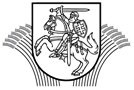 LIETUVOS RESPUBLIKOS ŽEMĖS ŪKIOMINISTRASĮSAKYMASDĖL ŽEMĖS ŪKIO MINISTRO 2015 M. GEGUŽĖS 22 D. ĮSAKYMO NR. 3D-416 „DĖL LIETUVOS KAIMO PLĖTROS 2014–2020 METŲ PROGRAMOS PRIEMONĖS „INVESTICIJOS Į MATERIALŲJĮ TURTĄ“ VEIKLOS SRITIES „PARAMA INVESTICIJOMS Į ŽEMĖS ŪKIO PRODUKTŲ PERDIRBIMĄ, RINKODARĄ IR (ARBA) PLĖTRĄ“ ĮGYVENDINIMO TAISYKLIŲ, TAIKOMŲ NUO 2015 METŲ, PATVIRTINIMO“ PAKEITIMO2018 m. balandžio 26 d. Nr. 3D-268VilniusP a k e i č i u Lietuvos kaimo plėtros 2014–2020 metų programos priemonės „Investicijos į materialųjį turtą“ veiklos srities „Parama investicijoms į žemės ūkio produktų perdirbimą,  rinkodarą ir (arba) plėtrą“ įgyvendinimo taisykles, taikomas nuo 2015 metų, patvirtintas Lietuvos Respublikos žemės ūkio ministro 2015 m. gegužės 22 d. įsakymu Nr. 3D-416 „Dėl Lietuvos kaimo plėtros 2014–2020 metų programos priemonės „Investicijos į materialųjį turtą“ veiklos srities „Parama investicijoms į žemės ūkio produktų perdirbimą,  rinkodarą ir (arba) plėtrą“ įgyvendinimo taisyklių, taikomų nuo 2015 metų, patvirtinimo“: 1.	Papildau 14.171 papunkčiu:„14.171. Jeigu statybą leidžiantys dokumentai teisės aktų nustatyta tvarka turi būti pateikti informacinėje sistemoje „Infostatyba“, Agentūrai jų pateikti nereikia.“ 2. Pakeičiu 27 punktą ir jį išdėstau taip:„27. Projekto įgyvendinimo trukmė turi būti nurodyta paramos paraiškoje, verslo plane ir negali viršyti 36 mėnesių laikotarpio nuo paramos sutarties pasirašymo dienos.“   Žemės ūkio ministras	         	     	       			   		    Bronius Markauskas 